Zadania na środę 03.06.2020Dziś proszę zapisać temat lekcji na 2 godz.Temat: W poszukiwaniu przyjaźniPrzeczytaj uważnie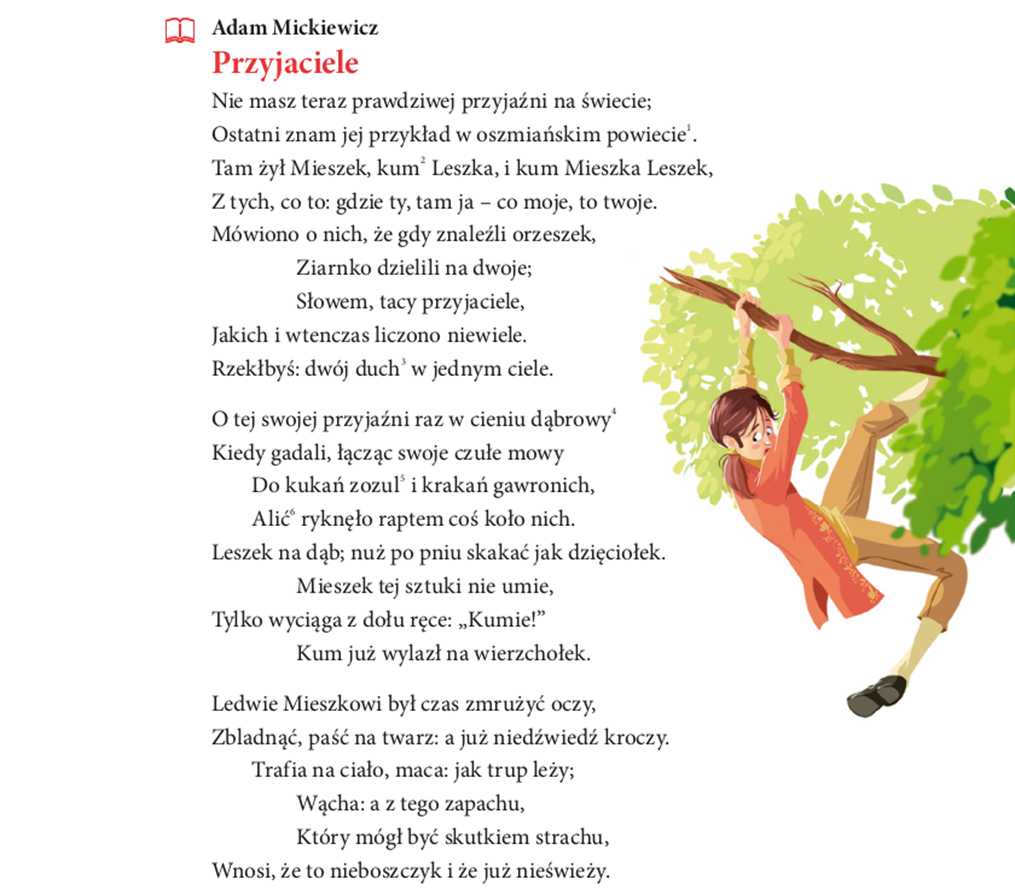 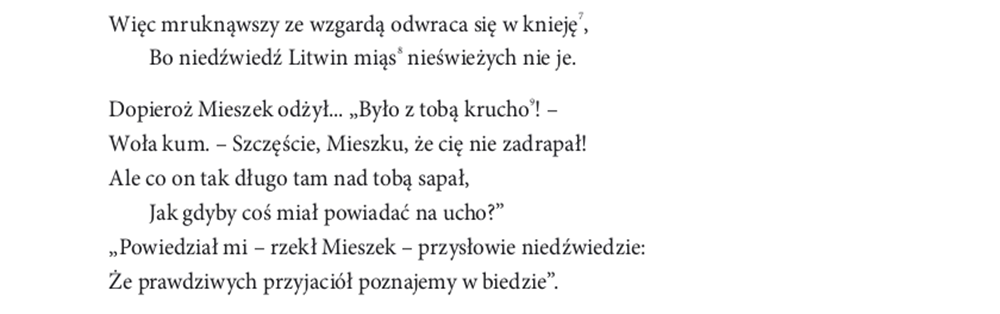 Dwóch młodych ludzi Leszek i Mieszek, którzy byli serdeczni i oddani sobie, pewnego razu wybrali się na spacer do lasu. Siedzieli sobie pod dębem, prowadzili rozmowę, tymczasem z lasu wyszedł niedźwiedź.. Leszek wdrapał się błyskawicznie na drzewo, ale Mieszek tego nie potrafił. Wyciągał tylko ręce z dołu i prosił przyjaciela o pomoc. Niestety, nie otrzymał jej. Mieszek zemdlał lub tylko udawał i padł jak nieżywy. Niedźwiedź obwąchał go ze wszystkich stron, a później odwrócił się i poszedł w las. Leszek, jeszcze siedząc na dębie, wołał do przyjaciela, jakie to szczęście, że niedźwiedź nie wyrządził mu krzywdy. Wtedy Mieszko, zły na przyjaciela, odpowiedział, iż zwierzę przypomniało mu przysłowie: „... prawdziwych przyjaciół poznajemy w biedzie”Cechy Leszka i Mieszka (możesz zapisać w zeszycie)LESZEK Samolubny- w niebezpieczeństwie myślał tylko o sobie, fałszywy, egoistyczny, samolubny, nieczuły, obłudny, tchórzliwy, nielojalny nie był prawdziwym przyjacielem, kłamliwy. Zaradny, sprytny - czego dowodem jest przechytrzenie niedźwiedzia, MIESZEKufny – liczył na pomoc Leszka, wierny, przyjacielski, rozżalony, wyrozumiały, pomysłowy, odważny.Tytuł wiersza nie zgadza się z jego treścią, ma wymowę ironiczną - narrator wyśmiewa się z takiego przyjaciela, który jest dobry wtedy, kiedy to go nic nie kosztuje, kiedy nie musi nikomu pomagać. Ironię podkreślają zwłaszcza dwa ostatnie wersy:„Powiedział mi - rzekł Mieszek - przysłowie niedźwiedzie:Że prawdziwych przyjaciół poznajemy w biedzie”.Na podstawie utworu „Przyjaciele” wyjaśnij jak rozumiesz słowa prawdziwych przyjaciół poznajemy w biedzie.Zadanie dla chętnych na ocenę: Ułóż Kodeks przyjaźni.  Zapisz go w punktachMiłej pracy 😊Odpowiedzi lub zdjęcia zeszytu możesz przesłać mailem zadaniazpolskiego@onet.pl W razie pytań zachęcam do kontaktu. Miłej pracy.Do RodzicówProszę Państwa,w związku z trudną sytuacją, w której się wszyscy znaleźliśmy, nasz bezpośredni kontakt jest niemożliwy. Na bieżąco wysyłam dzieciom lekcje, zadania do wykonania w domu. Staram się, żeby materiału nie było dużo i aby był przystępny, tak żeby poradzili sobie sami. Proszę, aby dziecko je wykonywało w miarę systematycznie. Proszę również o pomoc 
i współpracę z Państwa strony, sprawdzenie czy te zadania są wykonywane, zanotowane starannie w zeszycie, wysłuchanie wcześniej nauczonych tekstów. Zaangażowanie dzieci 
i prace, które wykonują w domu będą przeze mnie oceniane. W razie pytań proszę o kontakt e- mailowy zadaniazpolskiego@onet.plMonika Sokołowska